Maths Answers Monday 27th – Friday 1st 3rd ClassMaths Time Week 30Action Maths 3: Capacity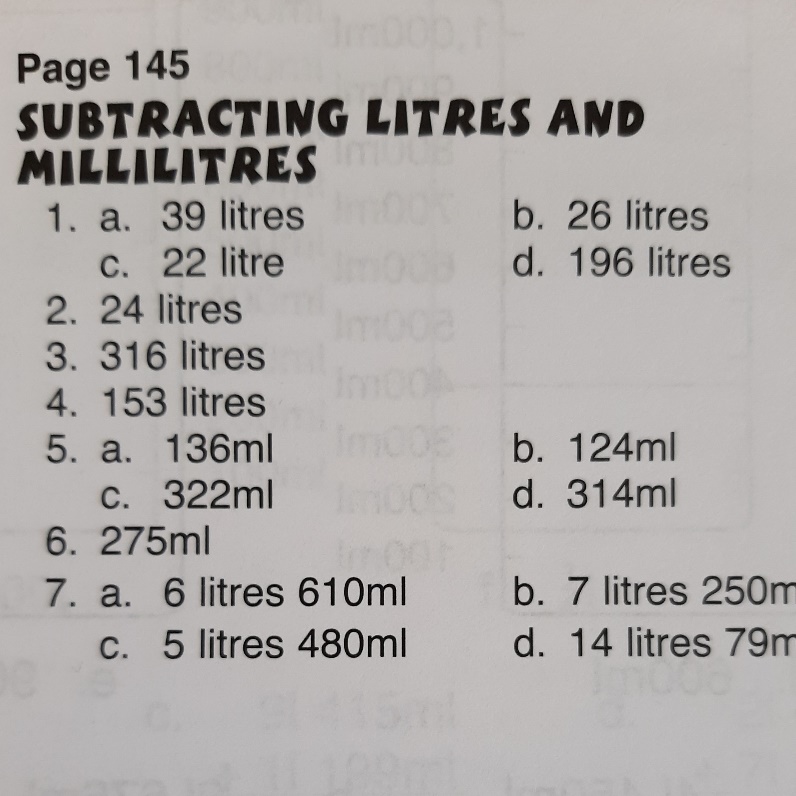 Action Maths : Chance p151 - 153Your answers will vary here as you are all different. You can email me a photo of your completed work and I will check over it. I’d really like to see your what happened next picturesTables Champion 3 Week 27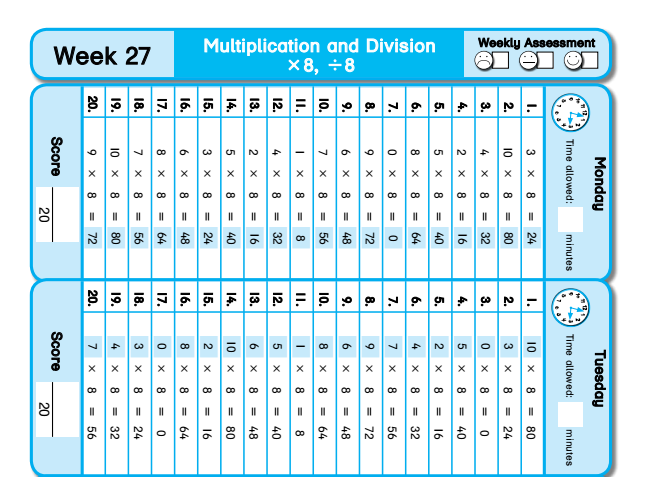 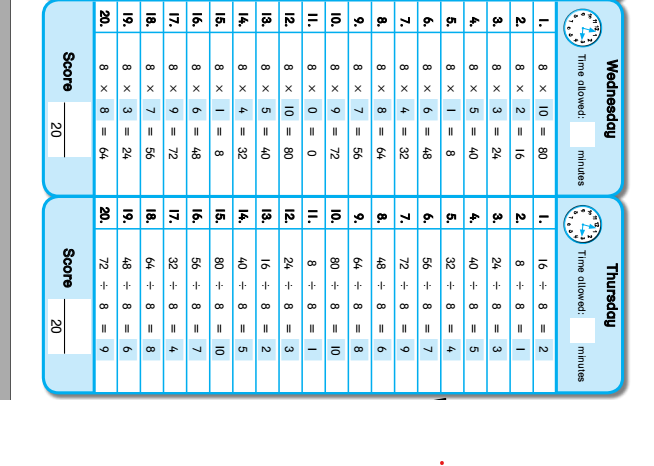 Monday TuesdayWednesdayThursdayFriday1.202.203.54.€3.505.86.2007.488.69. Teacher check10.1 hr 5 mins11.70012.2 r 213.914.>15.71.4282.703.9:454.€7.575.7 m 65 cm6.3007. Teacher check8.39. 9/1010.Hexagon11.67012.15.1, 11.5, 5.1, 5.0, 0.513.4314.>15.1 6/101.402.253.€2.694.520 5.101, 201, 301, 401, 5016.5007.748.69. 2/8 or 1/410.311.7 in 72.612.5613.1114.>15.101.8 hundreds 6 tens 2 units2.303.24.July5.1106.4007.1368.89. 2/1010.756, 576, 56711.56712.4 r 213.4014.1015.<1.702.303.5064.400 5.150, 250, 350, 650, 8506.6007.758.89. 4/8 or 1/210.1211.90912.3 r 313.614.5 7/1 015.7